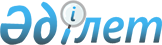 Т.С.Қабдырахманов туралыҚазақстан Республикасы Президентінің 2006 жылғы 25 шілдедегі N 153 Жарлығы



      Қазақстан Республикасының Литва Республикасындағы Төтенше және Өкілетті Елшісі Тілеухан Самарханұлы Қабдырахманов Қазақстан Республикасының Литва Республикасындағы, Эстония Республикасындағы Төтенше және Өкілетті Елшісі қызметін қоса атқарушы болып тағайындалсын.

      Қазақстан Республикасының



             Президенті

					© 2012. Қазақстан Республикасы Әділет министрлігінің «Қазақстан Республикасының Заңнама және құқықтық ақпарат институты» ШЖҚ РМК
				